פורים ונתינהכתב: איתן כאדן, בי"ס כפר אדומים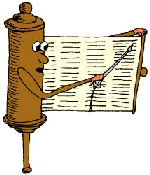 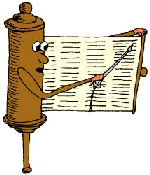 אסתר פרק ט  (כ) וַיִּכְתֹּב מָרְדֳּכַי אֶת הַדְּבָרִים הָאֵלֶּה וַיִּשְׁלַח סְפָרִים אֶל כָּל הַיְּהוּדִים אֲשֶׁר בְּכָל מְדִינוֹת הַמֶּלֶךְ אֲחַשְׁוֵרוֹשׁ הַקְּרוֹבִים וְהָרְחוֹקִים:(כא) לְקַיֵּם עֲלֵיהֶם לִהְיוֹת עֹשִׂים אֵת יוֹם אַרְבָּעָה עָשָׂר לְחֹדֶשׁ אֲדָר וְאֵת יוֹם חֲמִשָּׁה עָשָׂר בּוֹ בְּכָל שָׁנָה וְשָׁנָה:(כב) כַּיָּמִים אֲשֶׁר נָחוּ בָהֶם הַיְּהוּדִים מֵאוֹיְבֵיהֶם וְהַחֹדֶשׁ אֲשֶׁר נֶהְפַּךְ לָהֶם מִיָּגוֹן לְשִׂמְחָה וּמֵאֵבֶל לְיוֹם טוֹב לַעֲשׂוֹת אוֹתָם יְמֵי מִשְׁתֶּה וְשִׂמְחָה וּמִשְׁלוֹחַ מָנוֹת אִישׁ לְרֵעֵהוּ וּמַתָּנוֹת לָאֶבְיוֹנִים:(כג) וְקִבֵּל הַיְּהוּדִים אֵת אֲשֶׁר הֵחֵלּוּ לַעֲשׂוֹת וְאֵת אֲשֶׁר כָּתַב מָרְדֳּכַי אֲלֵיהֶם:בפסוק כ' מרדכי שולח "ספרים" אל היהודים.  לפי מה שמופיע בפסוק כ"א מה היה כתוב בספרים האלו? ___________________________________________________לפי פסוק כ"ב איזה מצוות מעשיות יש לקיים בפורים? ________________________נסו לחשוב:  מדוע המצוות האלו הן דווקא בפורים? _________________________רמב"ם הלכות מגילה וחנוכה פרק ב הלכה  טווכן חייב אדם לשלוח שתי מנות של בשר או שני מיני תבשיל או שני מיני אוכל לחבירו שנאמר (אסתר ט') "ומשלוח מנות איש לרעהו": שתי מנות לאיש אחד. וכל המרבה לשלוח לרעים משובח. הלכה טזוחייב לחלק לעניים ביום הפורים, אין פחות משני עניים נותן לכל אחד מתנה אחת או מעות או מיני תבשיל או מיני אוכל שנאמר "ומתנות לאביונים":   שתי מתנות לשני עניים. ואין מדקדקין במעות פורים אלא כל הפושט ידו ליטול, נותנין לו.הלכה יזמוטב לאדם להרבות במתנות אביונים מלהרבות בסעודתו ובשלוח מנות לרעיו, שאין שם שמחה גדולה ומפוארה אלא לשמח לב עניים ויתומים ואלמנות וגרים, שהמשמח לב האומללים האלו דומה לשכינה שנאמר (ישעיהו נ"ז) "להחיות רוח שפלים ולהחיות לב נדכאים". הלכה ט"ואיזה מצווה מופיעה בהלכה זו?  ______________________________________מהו פירוש המשפט:  "וכל המרבה לשלוח לרעים משובח"? 	_____________________________________________________________הלכה ט"ז איזה מצווה מופיעה בהלכה זו?  ______________________________________** (למתקדמים) מה פירוש המשפט:  "ואין מדקדקין במעות פורים..."? ____________________________________________________________________________הלכה י"זבאיזה עדיף להרבות:  משלוח מנות, מתנות לאביונים, או סעודת פורים?  מדוע? ______________________________________________________________________________________________________________________________אבל עדיין, למה כל זה בפורים???  מה דעתכם? __________________________________________________________________לפנינו רעיון מדוע הנתינה לאחר מרכזית כל כך בפורים:מה אמר המן על ישראל?  "ישנו עם אחד מפוזר ומפורד בין העמים..."  כאשר אנו נמצאים בגלות בין העמים, אנו נפרדים אחד מהשני ואנו גם "מפורדים" בליבותינו במריבות.  ולכן כאשר ה' בחסדו הגן עלינו והופרה עצתו של המן הרשע, תיקנו חכמינו שנחגוג את הפורים בעשיית צדק:  משלוח מנות ומתנות לאביונים, וכך יתקרבו ויתאחדו לבבות של עם ישראל זה לזה.  וכך "נהפוך" את מאמרו של המן שאנו עם מפוזר ומפורד!מהספר "תורה וחיים" לרב ישמ"ח עובדיה (מאה ה-19/ 20 - רב של העיר צפרו במרוקו)לפי הרב ישמ"ח עובדיה, מדוע אנו שולחים משלוח מנות ומתנות לאביונים דווקא בפורים?__________________________________________________________________למדנו שפורים הוא יום מיוחד של נתינה.  נתינה זו באה לפרסם שאנו עם מאוחד ולא מפוזר.   יש רעיון נוסף שמסביר נקודה מיוחדת בנתינה בפורים.  שאלה: מדוע בשאר ימות השנה אנו נותנים צדקה לקופה, אבל בפורים נותנים ישר ליד העני?  ויש להסביר:  בדרך כלל אנו נותנים לקופה כדי שהעני לא יתבייש.  אילו היינו נותנים לידו הוא היה מתבייש לפני זה שנותן.  אבל לא כך בפורים.  מדוע? בפורים כולם מקבלים זה מזה, עניים ועשירים כמו שכתוב:  "ומשלוח מנות איש לרעהו ומתנות לאביונים. (אסתר ט,כב) אם כן אינו מגיע לביוש לעני המקבל, לפי שמתחזק העני באמרו שגם הנותן יקבל מתנה מחברו.  וכמו כן העני יאמר שגם הוא יתן לאחרים כדי לקיים את מצוות היום.  ולכן בפורים אנו נותנים מיד ליד.  ביום זה כולנו נותנים וכולנו מקבלים.מהספר "מעיל צדקה" לרב אליהו הכהן (מאה ה-17/18 - באיזמיר טורכיה)ההלכה הזאת דורשת מאיתנו להיות מאוד רגישים להרגשות של המקבל.  כיצד? ___________________________________________________________________________מדוע, לדעתכם, זה חלק חשוב בנתינה? ______________________________________________________________________________________________________כיצד, לדעתכם, הידיעה שהנותן גם יקבל , תשפיע על הרגשת המקבל? _________________________________________________________________________________ אסיף:האם פעם נתתם צדקה לידי עני? איך זה הרגיש עבורך?  האם יכולתם לדעת מה הרגיש העני? ספרו על חווייתכם לכיתה.האם פעם חילקתם 'מתנות לאביונים' לעניים (ולא רק כתרומה)?  האם נודע לכם כיצד העני הרגיש? שוחחו בתוך הכיתה:  מה נראה לכם הדרך הנכונה לתת?